MathsEnglishScienceHistory/GeographyFoundation SubjectsComplete one of the Maths sheets in your pack. There are three different maths booklets. Times table Funpack.Daily lessonsActivity mats. (6-8 short activities on each)Look at my daily blog and I will tell you which you should do next.https://www.holytrinitydarwen.co.uk/class-4sRemember that you can message me on Purple Mash if you get stuck. Read part of your new book.There is a new one in your pack or you can download one here.https://home.oxfordowl.co.uk/books/free-ebooks/Complete one of the reading tasks from your pack. Choose one that you have not done before.Listen to an audio book such as,https://www.worldofdavidwalliams.com/elevenses/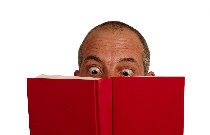 Learn to spell 10 of the common exception words in your pack. Write them in a sentence in your book.Check it makes sense and is correctly punctuated.Investigate the conditions that a plant needs to grow and how a plant transports water. This half term we will be following these lessons at the Oak academy and I will be posting the links each Tuesday on our class page.https://www.thenational.academy/year-3/foundation/plants-what-conditions-could-we-change-to-investigate-the-growth-of-a-plant-year-3-wk1-3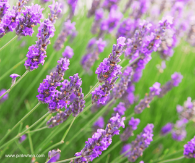 Look at the Lock down challenges written by the RHS gardening for schools website. I will post one every Monday on our class page and I have put a copy in your pack. You can find more at this link;https://schoolgardening.rhs.org.uk/homeOur Geography topic this half term is rivers. We would usually do this on Thursdays.Follow this link to start with and then look at our class page for further lessons each Thursday.https://www.bbc.co.uk/bitesize/topics/z849q6f/articles/z7w8pg8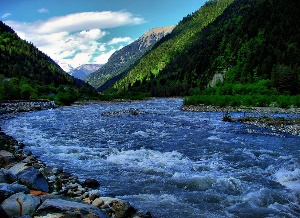 Find out the names of rivers near to Darwen. Find them on a map and see where they begin and end. Use Google earth or maps.  https://www.google.co.uk/mapsP.E (Complete one activity a day)Try one of the 6 step workouts in your pack. Each one should take 10 minutes if you have a break in between the stations.Join Joe Wicks at his daily workout.https://youtu.be/ADg5NunkmowComplete one of the Maths sheets in your pack. There are three different maths booklets. Times table Funpack.Daily lessonsActivity mats. (6-8 short activities on each)Look at my daily blog and I will tell you which you should do next.https://www.holytrinitydarwen.co.uk/class-4sRemember that you can message me on Purple Mash if you get stuck. Read part of your new book.There is a new one in your pack or you can download one here.https://home.oxfordowl.co.uk/books/free-ebooks/Complete one of the reading tasks from your pack. Choose one that you have not done before.Listen to an audio book such as,https://www.worldofdavidwalliams.com/elevenses/Learn to spell 10 of the common exception words in your pack. Write them in a sentence in your book.Check it makes sense and is correctly punctuated.Investigate the conditions that a plant needs to grow and how a plant transports water. This half term we will be following these lessons at the Oak academy and I will be posting the links each Tuesday on our class page.https://www.thenational.academy/year-3/foundation/plants-what-conditions-could-we-change-to-investigate-the-growth-of-a-plant-year-3-wk1-3Look at the Lock down challenges written by the RHS gardening for schools website. I will post one every Monday on our class page and I have put a copy in your pack. You can find more at this link;https://schoolgardening.rhs.org.uk/homeOur Geography topic this half term is rivers. We would usually do this on Thursdays.Follow this link to start with and then look at our class page for further lessons each Thursday.https://www.bbc.co.uk/bitesize/topics/z849q6f/articles/z7w8pg8Find out the names of rivers near to Darwen. Find them on a map and see where they begin and end. Use Google earth or maps.  https://www.google.co.uk/mapsPHSEhttps://www.heartsmart.family/Watch the videos from the shed and complete the activities.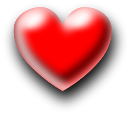 Complete one of the Maths sheets in your pack. There are three different maths booklets. Times table Funpack.Daily lessonsActivity mats. (6-8 short activities on each)Look at my daily blog and I will tell you which you should do next.https://www.holytrinitydarwen.co.uk/class-4sRemember that you can message me on Purple Mash if you get stuck. Read part of your new book.There is a new one in your pack or you can download one here.https://home.oxfordowl.co.uk/books/free-ebooks/Complete one of the reading tasks from your pack. Choose one that you have not done before.Listen to an audio book such as,https://www.worldofdavidwalliams.com/elevenses/Learn to spell 10 of the common exception words in your pack. Write them in a sentence in your book.Check it makes sense and is correctly punctuated.Investigate the conditions that a plant needs to grow and how a plant transports water. This half term we will be following these lessons at the Oak academy and I will be posting the links each Tuesday on our class page.https://www.thenational.academy/year-3/foundation/plants-what-conditions-could-we-change-to-investigate-the-growth-of-a-plant-year-3-wk1-3Look at the Lock down challenges written by the RHS gardening for schools website. I will post one every Monday on our class page and I have put a copy in your pack. You can find more at this link;https://schoolgardening.rhs.org.uk/homeOur Geography topic this half term is rivers. We would usually do this on Thursdays.Follow this link to start with and then look at our class page for further lessons each Thursday.https://www.bbc.co.uk/bitesize/topics/z849q6f/articles/z7w8pg8Find out the names of rivers near to Darwen. Find them on a map and see where they begin and end. Use Google earth or maps.  https://www.google.co.uk/mapsContinue learning Spanish with the lessons at Oak academy. Follow this link to our first new lesson and search the Y4 Subject list to find the lessons we have already done.  I will put further links on our class blog every Wednesday.https://www.thenational.academy/year-4/foundation/how-to-say-the-date-in-spanish-year-4-wk4-2Check the daily Maths 2do’s on Purple Mash.I change them and add new ones regularly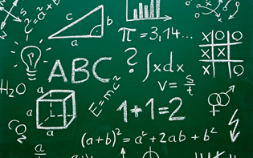 Complete one of the English sheets in your pack. Look at my daily blog and I will tell you which you should do next.https://www.holytrinitydarwen.co.uk/class-4sCheck the daily English 2do’s on Purple Mash.I change them and add new ones regularly.  Design and set up an evaporation experiment. Fill a cup with water and put it near a window where it will be in the sun. Watch what happens!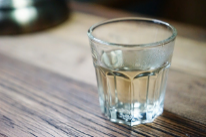 Create a timeline showing important events in your life. Start the line at the date you were born and end with today’s date.Design and TechnologyFollow the instructions at this link to make a kitehttps://cdn.instructables.com/FG8/G11I/G79DHY50/FG8G11IG79DHY50.LARGE.jpg?auto=webp&frame=1&fit=boundsIf that doesn’t work look online for other designs. Which one do you think will fly the highest?Play one of these maths games each day from this website.https://matr.org/blog/fun-maths-games-activities-for-kids/All the instructions can be found on the site.Write me a letter or a postcard. Tell me what you are doing with this time when we are not in class. Write it in your book and I will read it later, write it as an e-mail on Purple Mash or write it on paper and post it to school.Growing Competition!Plant some seeds and take care of them as they grow. Some of you are doing this already. Keep caring for the things you have planted.Research a country that you would like to visit one day. Make a leaflet using the information you have learned.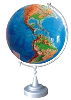 Music Learn one song a weekFollow the links to these songs from The Bolton Music Service. Some of them are quite tricky. How many can you perfect?https://vimeo.com/showcase/7070230I am good at the 1,2,3,4,5 song but not as good as Mrs Roberts!Split a pack of cards in two pile. Turn up one card from each pile and multiply the two numbers. Time how long it takes you to complete the whole pack of cards.        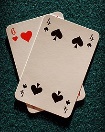 Think of someone who has done something kind or worked hard during lockdown to provide a service for your community. Make a thank you card for them.Continue your nature diary. Look out of the window each day and keep notes of what you see. Birds, flowers, changes in the weather, what else?Make notes and draw pictures.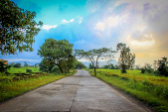 Research the life of a famous historical figure. Create a mini biography all about them. For example;Florence NightingaleCaptain CookQueen Elizabeth 1stNeil ArmstrongRoald DahlFollow a recipe to learn to bake something for the tea.Then…..have a tea party.Make some sandwiches, bake a cake and have a tea party with your family.Write a menu and an invitation and take some photos to show me.Let’s get our times tables mastered!Play the times tables check on Purple Mash.Test yourself on this webpage.https://www.themathsfactor.com/Watch an episode of Newsround and write some of the features up as a newspaper. There is a blank newspaper template in your pack.You could develop this and write a whole newspaper about your time during lockdown.Watch this fantastic video about 10 egg experiments you can try at home.https://www.youtube.com/watch?v=t4rKEfXFNd4Go for a walk in our local area with an adult from your household. Make a list of as many man made features you can see and how many natural features you spot.            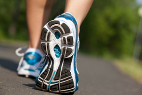 Art   Do one of these activities on Friday1. Visit this site. https://www.artforkidshub.com/ It is full of fantastic step by step instructions on how to draw brilliant pictures.2. Complete this lesson and then watch for the next art lesson online. https://www.thenational.academy/year-4/foundation/texture-treasure-hunt-year-4-wk4-5Look outside at night time. Can you see the moon? Draw a picture of what it looks like. Keep doing this for 1 week. What do you notice?REFollow the assembly put online at the oak academy every Thursday.  There are already 4 available to choose from.https://www.thenational.academy/assemblyRead our class blog on Monday for tasks from our RE curriculum.